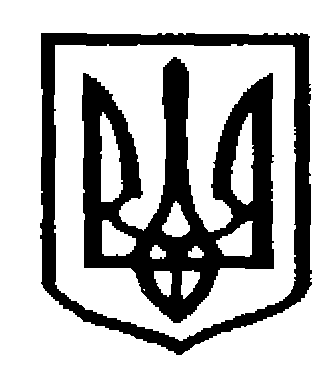 У К Р А Ї Н АЧернівецька міська радаУ П Р А В Л I Н Н Я   О С В I Т ИНАКАЗПро підсумки І міськоївіртуальної естафети «На поетичномувернісажі  німецькомовних поетів Буковини» 	 На виконання наказу управління освіти Чернівецької міської ради від 26.04.2018 р. № 184  «Про проведення І міської віртуальної естафети «На поетичному вернісажі німецькомовних поетів Буковини» та з метою популяризації німецької мови у закладах освіти м. Чернівців,  активізації   досліджень з історії та культури рідного краю була проведена віртуальна естафета «На поетичному вернісажі німецькомовних поетів Буковини» (далі – Естафета). У Естафеті взяли участь учні з 16-ти закладів: ліцеїв №2,4, гімназій №1,4,5,7, ЗОШ №4,5,14,20,22,24,27,33,37,40. Учні ліцею №2 та гімназії №4 презентували спільний проект. Всі команди у своїх роботах представили результати пошукової діяльності про життя і творчість німецькомовних поетів буковинського краю через відеофільми.  Кожна робота має практичне значення для вивчення культурної спадщини Буковини на уроках німецької мови.Для  визначення найкращих проектних робіт на сайті управління освіти було організовано онлайн-голосування. Найбільшу кількість голосів отримали відеопроекти учнів ЗОШ №37 – 27,8%, ЗОШ №5 – 21,7, спільний проект ліцею №2 та гімназії №4 – 16,9%, ліцею №4 – 9%.Виходячи з вищезазначеного, на підставі онлайн-голосування на Google-формі Н А К А З У Ю:Затвердити список команд учнів І міської віртуальної естафети  «На поетичному вернісажі німецькомовних поетів Буковини», проекти яких  набрали найбільшу кількість голосів, що додається.Видати сертифікати особливого зразка командам учнів, проекти яких набрали найбільшу кількість голосів.Видати сертифікати звичайного зразка всім командам-учасникам Естафети. Директорам закладів загальної середньої освіти:4.1. Обговорити результативність участі в Естафеті на нараді з учителями школи, на засіданнях шкільних методичних об’єднань учителів іноземних мов. 4.2. Оголосити подяку всім учням-учасникам І міської віртуальної естафети «На поетичному вернісажі німецькомовних поетів Буковини» та учителям, керівникам проектів.Директорам Сігітову А.І. (ліцей №2), Починку М.Й. (ліцей №4), Солтисіку І.Б.(гімназія №4), Жуковській С.В. (ЗОШ №5), Оробець Л.І. (ЗОШ №37) відзначити роботу та оголосити подяку  із занесенням у трудову книжку таким учителям німецької мови:Бєловій Марії Миколаївні (ліцей №2);Краміній Людмилі Вікторівні (ліцей №4);Якимович Дарії Василівні (гімназії №4);Руснак Ларисі Валентинівні (ЗОШ №5);Караєвій Наталії Хейруламівні (ЗОШ №37).Методисту ММЦ закладів освіти  Архилюк Г.В.:Обговорити підсумки І міської віртуальної естафети «На поетичному вернісажі німецькомовних поетів Буковини» на засіданні міського методичного об’єднання вчителів німецької та французької мови в червні 2018 р.Наказ розмістити на сайті управління освіти Чернівецької міської ради.Контроль за виконанням цього наказу покласти на  завідувача міським методичним центром Герасим Н.П. Заступник начальника, начальник відділу дошкільної освіти                                     Н.П.Вітковська Ознайомлена:завідувач міським методичним центром закладів освіти управління освіти	                                  Н.П. Герасим      Виконавець:методист ММЦ                                                                             Г.В.АрхилюкЗАТВЕРДЖЕНОНаказ  управління освіти   Чернівецької міської радивід 22.05.2018 р. №226Список команд учнів, проекти яких набрали найбільшу кількість голосів 22.05.2018                                                                                                                                                         № 226  №з/пПрізвище ім’я учасникаКлас Прізвище, ініціаливчителяКоманда учнів Чернівецької ЗОШ №37Команда учнів Чернівецької ЗОШ №37Команда учнів Чернівецької ЗОШ №37Дробко Оксана Вікторівна6Караєва Н.ХКирстя Аріана Василівна6Караєва Н.ХКозар Анна Михайлівна6Караєва Н.ХПампуха Андрій Павлович6Караєва Н.ХПілат Ростислав Русланович6Караєва Н.ХСима Вікторія Віталіївна6Караєва Н.ХЧобан Катерина Анатоліївна6Караєва Н.ХФедоряк Яна Валеріївна6Караєва Н.ХФабрико Катерина Андріївна6Караєва Н.ХПампуха Роман Павлович6Караєва Н.Х.Команда учнів Чернівецької ЗОШ №5Команда учнів Чернівецької ЗОШ №5Команда учнів Чернівецької ЗОШ №5Гліба Софія Василівна8Руснак Л.В.Мокра Ксенія Володимирівна8Руснак Л.В.Лисак Євген Олегович8Руснак Л.В.Матлак Олександр Юрійович8Руснак Л.В.Кораблін Микита Андрійович9Руснак Л.В.Костенко Таїсія Святославівна8Руснак Л.В.Заболотна Вікторія Павлівна8Руснак Л.В.Кеца Діана Віталіївна8Руснак Л.В.Уртадо Ортего Олексій Юрійович8Руснак Л.В.Команда учнів Чернівецького ліцею №4Команда учнів Чернівецького ліцею №4Команда учнів Чернівецького ліцею №4Мигаленюк Крістіна Валентинівна9Краміна Л.В.Лу чко Віталій Володимирович9Краміна Л.В.Мураховська Дарія Максимівна9Краміна Л.В.Бігунова Влада Олегівна9Краміна Л.В.Омельченко Владислава Всеволодівна9Краміна Л.В.Мигаленюк Крістіна Валентинівна9Краміна Л.В.Команда учнів Чернівецького ліцею №2Команда учнів Чернівецького ліцею №2Команда учнів Чернівецького ліцею №2Сторожук Юлія Ігорівна11Бєлова М.М.Дорош Анна Володимирівна11Бєлова М.М.Корольов Вадим Олександрович8Бєлова М.М.  Білінський Владислав Любомирович7Бєлова М.М.Команда учнів Чернівецької гімназії №4Команда учнів Чернівецької гімназії №4Команда учнів Чернівецької гімназії №4Пентескул Каріна Григорівна11Якимович Д.В.Кімак Едвін Анжелович11Якимович Д.В.